Assignments:  Section 2.4-2.8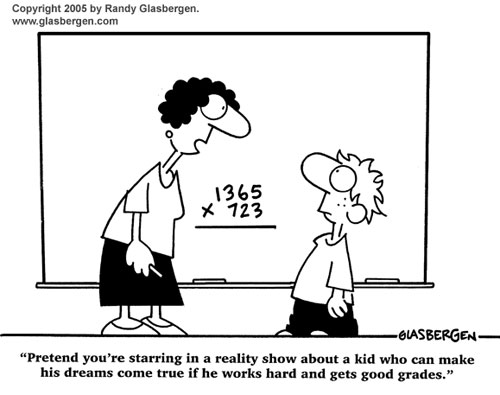 Mr. Miller – PreCalculusDaniel.Miller@hvs.org248-676-8320 ext. 7153www.mrdmillersclassroom.weebly.com2.4 p324     2.5 p3362.6 p3542.7 p3662.8 p3769/30/16     5 – 37 EOO, 41, 4510/3/16       1-21 EOO10/4/16      34-36,      53-6010/5/16        21-35 odd         Vert & Horiz Asym.10/6/16             61-67, 71-77odd10/7/16        Graphing Worksheet10/10/161-57 EOO10/11/163-59 EOO10/12/161-10, 21-3010/13/16Chapter Review pg 385 #11-29 (answers at the end of hour)Chapter Review pg 385 #11-29 (answers at the end of hour)Chapter Review pg 385 #11-29 (answers at the end of hour)Chapter Review pg 385 #11-29 (answers at the end of hour)Chapter Review pg 385 #11-29 (answers at the end of hour)10/14/16Quiz Review WorksheetQuiz Review WorksheetQuiz Review WorksheetQuiz Review WorksheetQuiz Review Worksheet10/17/16Q&AQ&AQ&AQ&AQ&A10/18/16Test 2.4-2.8 includes both calculator allowed and no calculator allowed portionsTest 2.4-2.8 includes both calculator allowed and no calculator allowed portionsTest 2.4-2.8 includes both calculator allowed and no calculator allowed portionsTest 2.4-2.8 includes both calculator allowed and no calculator allowed portionsTest 2.4-2.8 includes both calculator allowed and no calculator allowed portions